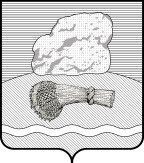 РОССИЙСКАЯ ФЕДЕРАЦИЯКАЛУЖСКАЯ ОБЛАСТЬАДМИНИСТРАЦИЯ МУНИЦИПАЛЬНОГО РАЙОНА«ДУМИНИЧСКИЙ РАЙОН»ПОСТАНОВЛЕНИЕ«13» 01. 2023 г.                                                   	              	№  12О признании утратившим силу постановления администрации муниципального района «Думиничский район» от 14.04.2016 № 187 «Об утверждении Административного регламента предоставления муниципальной услуги «Выдача специального разрешения на движение по автомобильным дорогам местного значения транспортного средства, осуществляющего перевозку опасных, тяжеловесных и (или) крупногабаритных грузов»	В соответствии с Федеральным законом от 20.07.2020 № 239-ФЗ «О внесении изменений в Федеральный закон «Об автомобильных дорогах и о дорожной деятельности в Российской Федерации и о внесении изменений в отдельные законодательные акты Российской Федерации» в части, касающейся весового и габаритного контроля транспортных средств», приказом Минтранса России от 18.10.2022 № 418 «Об утверждении Порядка выдачи специального разрешения на движение по автомобильным дорогам тяжеловесного и (или) крупногабаритного транспортного средства», руководствуясь письмом Министерства транспорта Калужской области от 14.12.2022 № ЭП-84-22 и Уставом МР «Думиничский район», ПОСТАНОВЛЯЮ:Признать утратившим силу постановление администрации муниципального района от 14.04.2016 № 187 «Об утверждении Административного регламента предоставления муниципальной услуги «Выдача специального разрешения на движение по автомобильным дорогам местного значения транспортного средства, осуществляющего перевозку опасных, тяжеловесных и (или) крупногабаритных грузов».Настоящее Постановление вступает в силу с даты его подписания, подлежит опубликованию на официальном сайте www.zskaluga.ru, размещению  на официальных сайтах МР «Думиничский район» www.admduminichi.ru и https://duminichi-r40.gosweb.gosuslugi.ru/.Контроль за исполнением настоящего постановления возложить на первого заместителя Главы администрации МР «Думиничский район».Глава администрации							С.Г. Булыгин